PARKREGLEMENT2022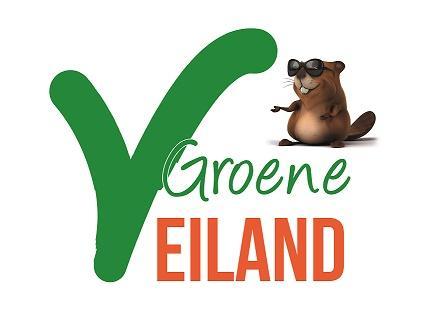 PARKREGLEMENTAankomst en vertrek:Door inschrijving als gast wordt u geacht op de hoogte te zijn van de voorwaarden, het parkreglement en de kosten voor uw verblijf. Het parkreglement is leidend voor uw gedrag, dat van uw familieleden en gasten. Ten behoeve van het nachtregister is het verplicht de naam, adres en woonplaatsgegevens te laten registeren.  Het kantoor is dagelijks geopend van 9.00 uur tot 17.00 uur. ’s Middags om 12.30 uur maken we graag gebruik van een pauze. Telefonisch zijn wij bereikbaar op 0487-562130, in noodgevallen kunt u ook gebruik maken van de nachtbel. Op het terrein is een AED aanwezig. Bij calamiteiten, bel eerst 112!  Bij het beëindigen van de overeenkomst dient u de plaats schoon en gebruiksklaar op te leveren, zoveel mogelijk in de oorspronkelijke staat als bij aanvang van de overeenkomst.Bezoekers: Uw bezoek is uiteraard van harte welkom op ons park. Dagbezoekers, m.u.v. groepen,  hebben vrije toegang tot de camping, tot max. 22.00 uur. Als gasten bij u overnachten, dienen deze te worden ingeschreven in het nachtregister (wettelijke verplichting) en wordt het geldende overnachtingtarief in rekening gebracht, dit geldt ook voor honden en kinderen die niet meer thuis wonen. De auto’s van de bezoekers dienen buiten de camping geparkeerd te worden.Verhuur kampeermiddel:U mag uw vakantieverblijf zelf verhuren, mits dit geschiedt onder de volgende voorwaarden:Inschrijven van de tijdelijke recreanten met naam- en adresgegevens op het kantoor. Betaling van de vergoedingen zoals deze gelden bij het overnachtingtarief en de toeristenbelasting. U brengt uw gasten op de hoogte van de RECRON voorwaarden alsmede dit reglement.Verkeer:Het terrein is een recreatie erf en alleen toegankelijk voor gasten. De ingang van het park dient altijd vrij toegankelijk te zijn voor de nooddiensten als ambulance, politie en brandweer. De auto’s dienen geparkeerd te worden op de parkeervakken langs de wegen, niet binnen een straal van 3 m. van een caravan . Er is maximaal 1 parkeerplaats per staanplaats beschikbaar. Geparkeerde werkbussen mogen het uitzicht niet belemmeren. Hiervoor zijn voldoende alternatieve parkeerplaatsen voorhanden. Maximale snelheid is 5 km per uur. In verband met de nachtrust is alleen verkeer tussen 7.00 en 23.30 uur toegestaan. Scooters, Bromscooters, Snorfietsen of soortgelijke, elektrisch aangedreven vervoersmiddelen zijn niet toegestaan, tenzij deze gebruikt worden door senioren of mensen met een beperking. Ook het gebruik van Segways, Hooverboards, Oxboards, Hooverkart of ander soortgelijke elektrische apparaten is niet toegestaan. Elektrische steps zijn beperkt toegestaan.Toegang camping:De slagboom werkt d.m.v. kentekenherkenning. Voor het registreren van het kenteken betaalt u eenmalig een bedrag van € 35,00. Dit geldt voor alle jaar- en seizoenplaatsen en alle langseizoen arrangementen. Veranderen van het kenteken, bijv. bij aanschaf van een andere auto, kost  € 5,00. Motoren en sommige oudere type auto’s kunnen bij de receptie terecht voor een andere oplossing. Ligplaatsen en trailers:Er zijn 2 typen ligplaatsen en jollenplaatsen. Het zelf bouwen of aanpassen van de steigers is niet toegestaan. Ook het vastschroeven van banden of dergelijke of anderszins beschadigen van de steigers is uitdrukkelijk niet toegestaan. Bij elke ligplaatstype geldt een maximale lengte, voor de jolplaats is dat max. 4,5 m en aan de vissteiger max. 6 m. Het plaatsen van trailers op het terrein of parkeerplaatsen is niet toegestaan, hier zijn speciale terreingedeelten voor aangewezen, er dient een label aan de trailer te zitten voordat u deze naar de stalling brengt. Ook als uw boot geen duidelijke naam heeft dient deze voorzien te zijn van een sticker. De trailers die langer dan 1 seizoen ongebruikt op een stalling staan, mogen op kosten van de eigenaar worden afgevoerd. Jetski’s en/of waterscooters zijn op de camping en in de Gouden Ham niet toegestaan.Overlast: U bent hier voor uw rust en ontspanning, voorkom geluidsoverlast en respecteer in uw houding, woord en geschrift de algemeen geldende fatsoensnormen. Respecteer elkaars mening, geloofsovertuiging en politieke voorkeur. De nachtrust gaat in om 23.30 uur en duurt tot 7.00 uur in de morgen.Vuilafvoer: U kunt gebruik maken van de milieustraat van maandag t/m zaterdag, de medewerkers van de receptie helpen u graag. Voor het afvoeren van vuil gelden de volgende regels:soort vuil:											huisvuil in zakken				rol container(s) Plastic in zakken				blauw rek 			papier en karton (plat gevouwen)		papier container	glas						glasbak	snoeiafval/tuinafval				groenstort		oud ijzer en stenen			 	milieustraathout en beton				milieustraat   (storten tegen betaling)		Plaats geen voorwerpen naast de containers. Onderhoud en wijziging standplaats en terrein: De kampeermiddelen dienen per veld in dezelfde richting te worden geplaatst. Voortenten dienen aan het einde van het seizoen te worden opgeruimd tenzij het een wintertent (bijv. Ben Eilers/Tournesol) betreft. In het belang van een ieder vragen wij u om uw plaats netjes en schoon te houden. Voorkom beschadigingen aan rand- en tussenbeplanting. Als het onderhoud van de door u gehuurde plaats onvoldoende is, zullen wij  – na sommatie –  de verzorging op ons nemen tegen de geldende vergoedingen voor arbeid en afvoer.Het is niet toegestaan dat uw vakantieverblijf en of schuurtjes worden beplakt met stickers en of andere materialen.  Het plaatsen van schuttingen en/of heggen dient vooraf te worden overlegd en is niet overal toegestaan. Deze mogen niet hoger zijn  dan 140 cm (jaarplaatsen) Tijdelijke hekjes van max. 70 cm. zijn alleen toegestaan bij aanwezigheid (Tussenveld, Havenzijde). Verbouwingen en/of aanpassingen aan uw vakantieverblijf dient u vooraf met ons te overleggen en mogen alleen in de periode tussen 1 september en 1 mei worden uitgevoerd. Bouwafval dient u zelf af te voeren, dit geldt ook voor de afvoer van oud interieur.Nieuwe schuurtjes en andere bouwwerken dienen te voldoen aan de nieuwe brandveilig eisen van de lokale gemeente en onze eigen regels. Er is een standaard schuurtje vastgesteld in de maat  2 x 3 m van onbrandbaar materiaal. Deze zijn met ingang van 2013 verplicht in geval van wijziging of verkoop van het kampeermiddel. Vanaf 2018 zijn deze algemeen verplicht. Er is maximaal één schuurtje toegestaan per staanplaats. Schuurtjes zijn alleen toegestaan bij alle jaarplaatsen.Maximale bebouwing jaarplaats 50m², met een minimale afstand van 3m naar buren, m.u.v. een brandvrij schuurtje. Een overkapping met minstens 2 zijden open telt niet mee in de m². Het is niet toegestaan om bouwwerken en/of andere roerende zaken, o.a. schuurtjes, prieeltjes, partytenten en fietsen en bloembakken e.d., buiten de grenzen van uw standplaats te plaatsen. Het plaatsen van vlaggenmasten met vlaggen is niet toegestaan.Huisdieren: Huisdieren als katten en honden zijn toegestaan, mits zij buiten uw plaats aangelijnd zijn. Uitlaten in de hondentoiletten dan wel buiten de camping. Hondenpoepzakje of schepje verplicht.Nutsvoorzieningen en veiligheid: U bent zelf verantwoordelijk voor uw waterverbruik. Verkwisting van drinkwater is niet toegestaan. Als bij opname van de meterstand onverhoopt blijkt, dat de meter niet heeft gewerkt, zullen wij het gemiddelde verbruik over de drie laatste jaren doorbereken. De elektra- en gasinstallatie in uw recreatieverblijf dient te voldoen aan de geldende wettelijke eisen.  Hiervoor geldt dat u zelf verantwoordelijk en aansprakelijk bent voor de installatie. Eens per 3 jaar vindt er een verplichte, collectieve keuring plaats. De keuring en facturering wordt uitgevoerd door de firma Second Home Check.  In geval u storingen veroorzaakt aan onze water-, elektraleiding of riool meldt u dit dan. De kosten voor reparatie en herstel zijn voor uw rekening. Om beschadigingen aan leidingwerk te voorkomen zijn spit- of tuinwerkzaamheden als ook het plaatsen van hekwerk toegestaan tot een maximale diepte van 25 cm. Graaf geen kuilen of greppels.Gasflessen zijn bij de Receptie verkrijgbaar tijdens de genoemde kantoortijden. Door het plaatsen van een reservefles kunt u voorkomen om onverwachts zonder gas de avond in te moeten gaan. De gasflessen mogen nooit met LPG gas worden gevuld. Voor uw veiligheid en die van uw omwonenden benadrukken wij dat uw drukregelaar niet ouder mag zijn dan zes jaar en dat gasslangen elk jaar moeten worden gecontroleerd en om de 2 jaar dienen te worden vervangen (zie datum op slang). Het is van groot belang dat u bij het gebruik en opslag van gasflessen en benzine de grootst mogelijke zorgvuldigheid in acht neemt en voldoet aan de geldende regels. U draagt hierin uw eigen verantwoording voor u zelf, uw gezin en uw omgeving. Wij adviseren zelf zorg te dragen voor een geschikt draagbaar blusmiddel (A-B-C branden) met een inhoud van ten minste 4 kg of liter en uw accommodatie te voorzien van een CO melder. Met ingang van 01 juli 2022 is het verplicht één of meerdere rookmelders in uw accommodatie te plaatsen.Wij voorzien u graag van meer informatie over in Appeltern en omgeving gevestigde erkende loodgietersbedrijven en elektriciens. Stroomuitval door te hoog verbruik of als gevolg van een storing doorgeven bij de receptie of telefonisch tot 21.00 uur. Deze wordt zo snel mogelijk hersteld.Natuur: Het is niet toegestaan om zonder onze toestemming bomen of struiken te kappen. Het aanleggen van open vuur is ten strengste verboden, gebruik van een veilige barbecue is toegestaan. Op het terrein zijn blusvoorzieningen aanwezig. Snoeien aan uw eigen groen is toegestaan in de herfst en winter nadat de bladeren van de bomen zijn. Snoeiafval dient u in overleg met de beheerder te deponeren op de door hem aangewezen plaats. Calamiteiten:In geval van calamiteiten, bel 112 en informeer de receptie over de exacte locatie en wat er gebeurd is. Ze kunnen ervoor zorgen dat de hulpdiensten snel ter plaatse zijn. Op de receptie is een A.E.D. en EHBO koffer aanwezig, de medewerkers zijn in het bezit van de vereiste diploma’s voor BHV en EHBO.  Commercie: Het te koop aanbieden van diensten en/of goederen in welke vorm dan ook is op ons terrein niet toegestaan.Vlaggenmasten:Het plaatsen/hangen van vlaggenmasten/vlaggen e.d. is niet toegestaan.Drones: Het gebruik van drones boven het campingterrein is niet toegestaan.WIFI:Op het terrein is een WIFI service beschikbaar. Deze is bedoeld voor privégebruik en mag niet gebruikt worden voor commerciële doeleinden of voor activiteiten in strijd met de wet of goede zeden.Verkoop van uw stacaravan: Wilt u uw recreatieverblijf verkopen met behoud van de standplaats, dan is daarvoor onze toestemming nodig. In verband met het tegengaan van verpaupering, is verkoop van caravans aan de waterzijde doorgaans niet toegestaan. Overleg hierover tijdig met de beheerder. Het plaatsen van bordjes “te koop” is niet toegestaan. U kunt de caravan door de camping laten verkopen. Doorgaans wordt voor caravans met een lagere waarde van € 6.500,- geen toestemming verleend. De bemiddelings- en/of verkoopkosten bij verkoop van een object zijn 10% van de verkoopsom met een minimum van € 500,- en maximum van € 1.500,-.Aansprakelijkheid:U verblijft hier op eigen risico. Zowel voor diefstal, beschadigingen als voor ongevallen zijn  wij  niet aansprakelijk. Wij verwijzen naar artikel 18 van de RECRON – voorwaarden. Schade door u, uw familieleden of door uw eventuele bezoekers veroorzaakt, dient te worden vergoed. U bent ook verantwoordelijk voor het gedrag van uw eventuele bezoekers.Klachten: Hoewel we onze uiterste best doen om uw verblijf zo plezierig mogelijk te laten verlopen, kunt u toch klachten hebben. U kunt deze bij ons melden en wij zullen proberen de klacht te verhelpen. Doen wij dit naar uw mening niet afdoende dan kunt u uw klacht voorleggen aan de Geschillencommissie te Den Haag, zie de procedure zoals opgenomen in de RECRON-voorwaarden. Indien u een van onze regels niet naleeft, zullen wij u een waarschuwing, conform de RECRON-voorwaarden geven. Als u daar geen gehoor aangeeft, kunnen wij de overeenkomst met u opzeggen. Wij kunnen u in dat geval met onmiddellijke ingang de toegang tot ons terrein ontzeggen. De RECRON-voorwaarden vaste staanplaatsen liggen bij de receptie ter inzage of zijn te verkrijgen via www.recron.nl. Op onze website kunt u deze ook downloaden.Met praten bereik je meer:We beseffen dat dit reglement soms wat overdreven overkomt. Dit reglement is echter bedoeld om duidelijkheid en zekerheid te bieden zodat u zeker een fijne vakantie heeft. Heeft u nog vragen of opmerkingen, dan horen wij dit graag.Camping Groene EilandLutenkampstraat 2	6629 KS  Appelternt. 0487- 562130 info@groeneeiland.nl	www.groeneeiland.nlNL41RABO0103204504